c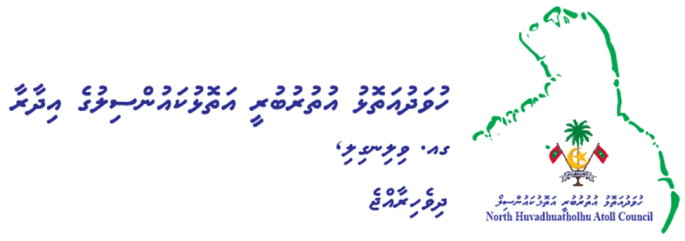 						       ނަންބަރު: (IUL)241-A/241/2020/30އިޢުލާންވިލިނގިލީ ޕަބްލިކް ވާރކްސް ޔުނިޓްގެ ސެކިއުރިޓީ ބަލަހައްޓައިދޭނެ ފަރާތެއް ހޯދުން			ވިލިނގިލީ ޕަބްލިކް ވާރކްސް ޔުނިޓް ސެކިއުރިޓީ ބެލެހެއްޓުމަށް 30 ސެޕްޓެމްބަރ 2020 ވަނަ ދުވަހު ކުރެވުނު ނަމްބަރ: (IUL)241-A/241/2020/24އިޢުލާން އާއި ގުޅިގެން، ހުށަހަޅާފައިވާ އަގުތައް ބޮޑު ކަމަށް ފެންނާތީ އަދި ވިލިނގިލީ ޕަބްލިކް ވާރކްސް ޔުނިޓް އެހެން ތަނަކަށް ބަދަލު ކުރުމާއި ގުޅިގެން އެ އިޢުލާން ބާތިލުކޮށް އަލުން މި މަސައްކަތް ކޮށްދޭނެ ފަރާތެއް ހޯދަން ބޭނުންވެއްޖެއެވެ. 			ވީމާ، މިކަމަށް ޝައުގުވެރިވާ ފަރާތްތަކުން 03 ޖެނުއަރީ 2021 ވަނަ ދުވަހުގެ 13.00އަށް މިއިދާރާއަށް ވަޑައިގެން މައުލޫމާތު ސާފްކުރުމަށްފަހު އެކަން ކޮށްދޭނެ އަގެއް ބަޔާން ކުރައްވައި 07 ޖެނުއަރީ 2021 ވާ ބުރާސްފަތި ދުވަހުގެ 13:30އަށް މިއިދާރާއަށް ޕްރޮޕޯސަލް ހުށަހެޅުއްވުން އެދެމެވެ.			މިގޮތުން  ހުށަހަޅުއްވާ ޕްރޮޕޯސަލްގައި ތިރީގައި މިދަންނަވާ  ކަންތައްތައް ފުރިހަމަ ވެފައި ހުންނަން ވާނެއެވެ.މިމަސައްކަތް ކުރުމަށް ހުށަހަޅުއްވާ ގޮތްމިމަސައްކަތަށް ހުށަހަޅުއްވާ އަގު ( މަހަކަށް )މާރކްސް ދިނުމަށް ހަމަޖެހިފައިވާ ގޮތް:މަސައްކަތުގެ އަގަށް %60މަސައްކަތުގެ ކުރަން ހުށަހަޅާ ގޮތަށް %40ޕްރޮޕޯސަލް ހުށަހަޅުއްވާއިރު ތިރީގައިމިވާ ތަކެތި ހުށަހެޅުއްވުން އެދެމެވެ.ހުށަހަޅުއްވާ ފަރާތުގެ އައިޑީކާޑްގެ ކޮޕީމަސައްކަތުގެ ކުރައްވާނެ ގޮތުގެ ޕްލޭންމިހެންވެ މިކަން ޢާންމުކޮށް އަންގާ އިޢުލާން ކުރީމެވެ. 31 ޑިސެމްބަރ 2020							އަޙުމަދު ފުއާދު						 ގއ. އަތޮޅުކައުންސިލްގެ ރައީސް